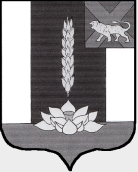 АДМИНИСТРАЦИЯСИБИРЦЕВСКОГО ГОРОДСКОГО ПОСЕЛЕНИЯПОСТАНОВЛЕНИЕ8 мая  2018 г.                                  пгт. Сибирцево                                           № 351Об утверждении перечня муниципальныхнормативно-правовых актов для исполнения муниципальных функций «Осуществление муниципального жилищного контроля на территорииСибирцевского городского поселения» и«Осуществление муниципального земельного контроля на территорииСибирцевского городского поселения»В соответствии с Федеральным законом от 06.10.2003 № 131-ФЗ «Об общих принципах организации местного самоуправления в Российской Федерации», Федеральным законом Российской Федерации от 27.07.2010 № 210-ФЗ «Об организации предоставления государственных и муниципальных услуг», Федеральным законом от 26 декабря 2008 года №294-ФЗ «О защите прав юридических лиц и индивидуальных предпринимателей при осуществлении государственного контроля  (надзора)  и муниципального контроля», Уставом муниципального образования Сибирцевское городское поселение, администрация Сибирцевского городского поселения  ПОСТАНОВЛЯЕТ:Для исполнения муниципальной функции «Осуществление муниципального жилищного контроля на территории Сибирцевского городского поселения утвердить следующий  перечень муниципальных нормативно-правовых актов:Постановление администрации Сибирцевского городского поселения № 45 от 17 апреля 2015г. (в ред. Постановления № 34 от 16.04.2016г.) « Об утверждении Положения по осуществлению контроля за использованием и сохранностью жилых помещений муниципального жилого фонда, соответствием жилых помещений данного фонда установленным санитарным и техническим правилам и нормам»;Распоряжение от 8 мая 2018г. № 42-ра «О назначении ответственных должностных лиц по осуществлению муниципального жилищного, земельного контроля, муниципального контроля за сохранностью дорог местного значения на территории Сибирцевского городского поселения»;Постановление от 03.05.2018г № 236 «Об утверждении административного регламента исполнения муниципальной функции «Осуществление муниципального жилищного контроля на территории Сибирцевского городского поселения»;Для исполнения муниципальной функции «Осуществление муниципального земельного контроля на территории Сибирцевского городского поселения утвердить следующий  перечень муниципальных нормативно-правовых актов:        Постановление администрации Сибирцевского городского поселения №52 от 22 августа 2013г. «Об утверждении Положения о порядке осуществления муниципального земельного контроля за использованием земель на территории Сибирцевского городского поселения»;Постановление от 24.04.2018г № 315 «Об утверждении административного регламента исполнения муниципальной функции «Осуществление муниципального земельного контроля на территории Сибирцевского городского поселения».Настоящее постановление вступает в силу с момента подписания и подлежит опубликованию (обнародованию) на официальном сайте администрации Сибирцевского городского поселения: http:sibircevo.ru.4. Контроль исполнения постановления возложить на начальника 1 отдела администрации Сибирцевского городского поселения.Глава администрации                                                                                 Сибирцевского городского поселения                                                        А.Н. Шейко